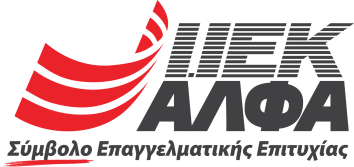 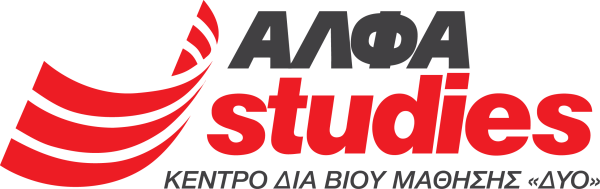 ΟΡΟΙ ΥΠΟΤΡΟΦΙΩΝ ΣΤΟΥΣ ΔΗΜΟΥΣΑκαδημαϊκό Έτος 2023- 2024Ι. MIA υποτροφία διετούς φοίτησης και ΜΙΑ ετήσια υποτροφία για το ΙΕΚ ΑΛΦΑ, για δημότες που πληρούν τα κριτήριαΟι υποτροφίες αφορούν αποκλειστικά σε έναρξη το ακαδημαϊκό έτος 2023-2024.Από τη διαδικασία αξιολόγησης και απόδοσης υποτροφιών εξαιρούνται ήδη εγγεγραμμένοι ή/ και ενεργοί σπουδαστές του IEK ΑΛΦΑ.Οι δικαιούχοι μπορούν να επιλέξουν να σπουδάσουν σε οποιοδήποτε παράρτημα του ΙΕΚ ΑΛΦΑ τους εξυπηρετεί – σε Αθήνα, Πειραιά, Γλυφάδα ή Θεσσαλονίκη. Οι δικαιούχοι μπορούν να επιλέξουν οποιαδήποτε ειδικότητα τους ενδιαφέρει, από τη λίστα ειδικοτήτων που παρατίθεται στο παρόν έγγραφο.Για την κατοχύρωση της υποτροφίας οι υποψήφιοι πρέπει να πληρούν τις ελάχιστες προϋποθέσεις εισαγωγής τους στο πρόγραμμα σπουδών της επιλογής τους (απόφοιτοι Λυκείου).Οι υπότροφοι επιλέγονται από τον Δήμο με βάση κοινωνικο-οικονομικά κριτήρια.Το ΙΕΚ ΑΛΦΑ διατηρεί το δικαίωμα να μην προσφέρει κάποιο πρόγραμμα σπουδών, σε περίπτωση χαμηλής συμμετοχής. Σε αυτήν την περίπτωση, ο/η υπότροφος μπορεί να επιλέξει κάποιο άλλο πρόγραμμα.Μετά την ανάδειξη των υποτρόφων με Απόφαση του Δήμου, θα πρέπει να μας αποστείλετε τη λίστα όλων των υποψηφίων για τις υποτροφίες, προκειμένου να προσφέρουμε ειδική έκπτωση στα δίδακτρα σε όλους τους ενδιαφερόμενους. Συγκεκριμένα, θα πρέπει να μας αποσταλούν τα εξής στοιχεία τους: ονοματεπώνυμο, διεύθυνση κατοικίας, τηλέφωνο, e-mail, τίτλος σπουδών (πχ. απόφοιτος ΓΕΛ, ΕΠΑΛ, ΤΕΙ, ΑΕΙ, κλπ). II. ΜΙΑ πλήρης υποτροφία για πρόγραμμα εξειδίκευσης APS (Advanced Professional Studies) του Κέντρου Ανωτέρων Σπουδών ΑΛΦΑ studies, για εργαζόμενο στον ΔήμοΗ υποτροφία αφορά αποκλειστικά σε έναρξη το ακαδημαϊκό έτος 2023-2024.Ο/η δικαιούχος μπορεί να επιλέξει οποιοδήποτε πρόγραμμα εξειδίκευσης τον/την ενδιαφέρει, από τη λίστα APS που παρατίθεται στο παρόν έγγραφο.Ο/η δικαιούχος μπορεί να επιλέξει να σπουδάσει σε οποιοδήποτε παράρτημα του ΑΛΦΑ studies τον/την εξυπηρετεί – σε Αθήνα, Πειραιά, Γλυφάδα ή Θεσσαλονίκη (ή και εξ αποστάσεως για όποια προγράμματα είναι εφικτό). H υποτροφία στο Κέντρο Ανωτέρων Σπουδών «ΑΛΦΑ studies» είναι πλήρους φοίτησης.Το ΑΛΦΑ studies διατηρεί το δικαίωμα να μην προσφέρει κάποιο πρόγραμμα σπουδών, σε περίπτωση χαμηλής συμμετοχής. Σε αυτήν την περίπτωση, ο/η υπότροφος μπορεί να επιλέξει κάποιο άλλο πρόγραμμα σπουδών.IIΙ. ΑΝΑΔΕΙΞΗ ΥΠΟΤΡΟΦΩΝΗ επιλογή και η ανάδειξη των υποτρόφων γίνεται από τον Δήμο.Η προκήρυξη των υποτροφιών θα πρέπει να αναρτηθεί στον επίσημο ιστότοπο του Δήμου, αλλά και να δημοσιοποιηθεί στα τοπικά ΜΜΕ.Η δημοσιοποίηση του θεσμού «Υποτροφίες στους Δήμους» και η ενημέρωση του κοινού έχουν διττό στόχο: α) την ανάδειξη του κοινωνικού έργου του Δήμου και β) την ενημέρωση όλων των νέων δημοτών σας & εργαζομένων του Δήμου για τις υποτροφίες που παρέχουμε -στο πλαίσιο της Εταιρικής Κοινωνικής Ευθύνης- ώστε να συμμετάσχουν όσο το δυνατόν περισσότεροι ενδιαφερόμενοι, όλοι εκ των οποίων θα τύχουν σημαντικής έκπτωσης στα δίδακτρα στην περίπτωση που δεν επιλεγούν. Η κοινοποίηση των στοιχείων του υποτρόφων που θα επιλεγούν αλλά και της λίστας όλων των υποψηφίων θα πρέπει να γίνει στο e-mail: i.andreou@iekalfa.gr, έως και την Παρασκευή 25 Αυγούστου 2023.Το άτομο που θα ορίσει ο Δήμος για την υποτροφία μπορεί να επικοινωνεί με τον κ. Γιάννη Ανδρέου στο 210-9640117, για οποιαδήποτε διευκρίνιση.*Ειδικότητες ΙΕΚ ΑΛΦΑΜαγειρικήΠροπονητική	Παιδαγωγικά	Βοηθός ΦαρμακείουΔιοίκηση Επιχειρήσεων			Τουριστικά		ΝαυτιλιακάΝοσηλευτικήΦυσικοθεραπείαΑισθητική & ΜακιγιάζΚομμωτικήΣχέδιο ΜόδαςΥποκριτική							ΓραφιστικήΗλεκτρολογίαΜηχανοτρονική *Προγράμματα εξειδίκευσης APS (Executive Diplomas)Executive Diploma in Business AdministrationExecutive Diploma in Leadership & Human Resources Management